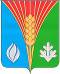 СОВЕТ ДЕПУТАТОВМуниципального образования Андреевский сельсоветКурманаевского района Оренбургской области(второго созыва)РЕШЕНИЕс. Андреевка17 января 2023                                                                                           № 173Об утверждении схемы и графического изображения избирательного округа по выборам депутатов Совета депутатов муниципального образования Андреевский сельсовет Курманаевского района Оренбургской областиВ соответствии с пунктом 2 статьи 18 Федерального закона № 67-ФЗ от 12.06.2002 года «Об основных гарантиях избирательных прав и права на участие в референдуме граждан Российской Федерации», пунктом 6 статьи 15 Закона Оренбургской области № 321/100-VII-O3 от 09.06.2022 года «О выборах депутатов представительных органов муниципальных образований в Оренбургской области», Совет депутатов РЕШИЛ:1. Утвердить схему одного (десятимандатного) избирательного округа по выборам депутатов Совета депутатов муниципального образования Андреевский сельсовет Курманаевского района Оренбургской области, согласно приложению № 1.2. Утвердить графическое изображение схемы одного (десятимандатного) избирательного округа по выборам депутатов Совета депутатов муниципального образования Андреевский сельсовет Курманаевского района Оренбургской области, согласно приложению № 2.3. Решение Совета депутатов от 14.11.2014 № 54 «Об утверждении схемы и графического изображения одного десятимандатного избирательного округа по выборам депутатов Совета депутатов муниципального образования Андреевский сельсовет Курманаевского района Оренбургской области» признать утратившим силу.4. Контроль за исполнением настоящего решения возложить на главу муниципального образования Алимкину Людмилу Геннадьевну.5. Настоящее решение вступает в силу после официального опубликования в газете «Вестник».Председатель Совета депутатов                                                    О.Г. Долматова	Разослано: в дело, администрации района, прокуроруПриложение №1 к решению Совета депутатов муниципального образования Андреевский сельсоветот 17.01.2023№ 173   СХЕМАдесятимандатного избирательного округа по выборам депутатов Совета
депутатов муниципального образования Андреевский сельсоветКурманаевского района Оренбургской области
Приложение №2 к решению Совета депутатов муниципального образования Андреевский сельсоветот 17.01.2023 № 173   Графическое изображение
схемы десятимандатного избирательного округа
по выборам депутатов Совета депутатов муниципального образования
Андреевский сельсовет Курманаевского района Оренбургской области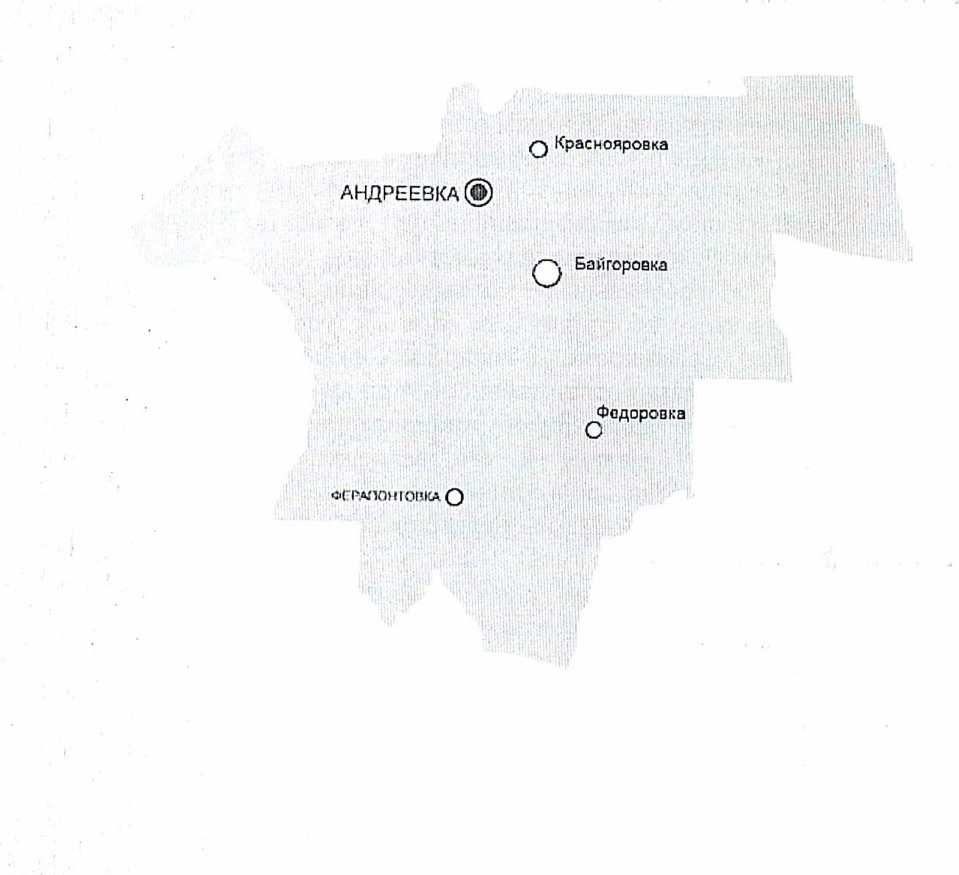 № округаНаименование населенных пунктовКол-воизбирателей1 округ (десяти- мандатный)с. Андреевкаул.Ленинская,ул.9 Мая,ул.Советская,ул.Красноармейская,ул.Первомайская,ул.Коммунальная,ул. Строительная,ул. СХТ,ул.Чапаева,ул.Дзержинского,ул.Матросова, ул.Буровая,ул.Октябрьская, ул.Садовая789с. Байгоровкаул.Советская, ул.Набережная, ул.Оренбургская155с. Краснояровкау л. Набережная92с.Федоровкаул.Молодежная, ул.Крестьянская132с. Ферапонтовкаул. Зеленая79Всего избирателей1247